AHAMED Ahamed.147770@2freemail.comCivil Engineer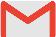 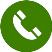 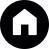 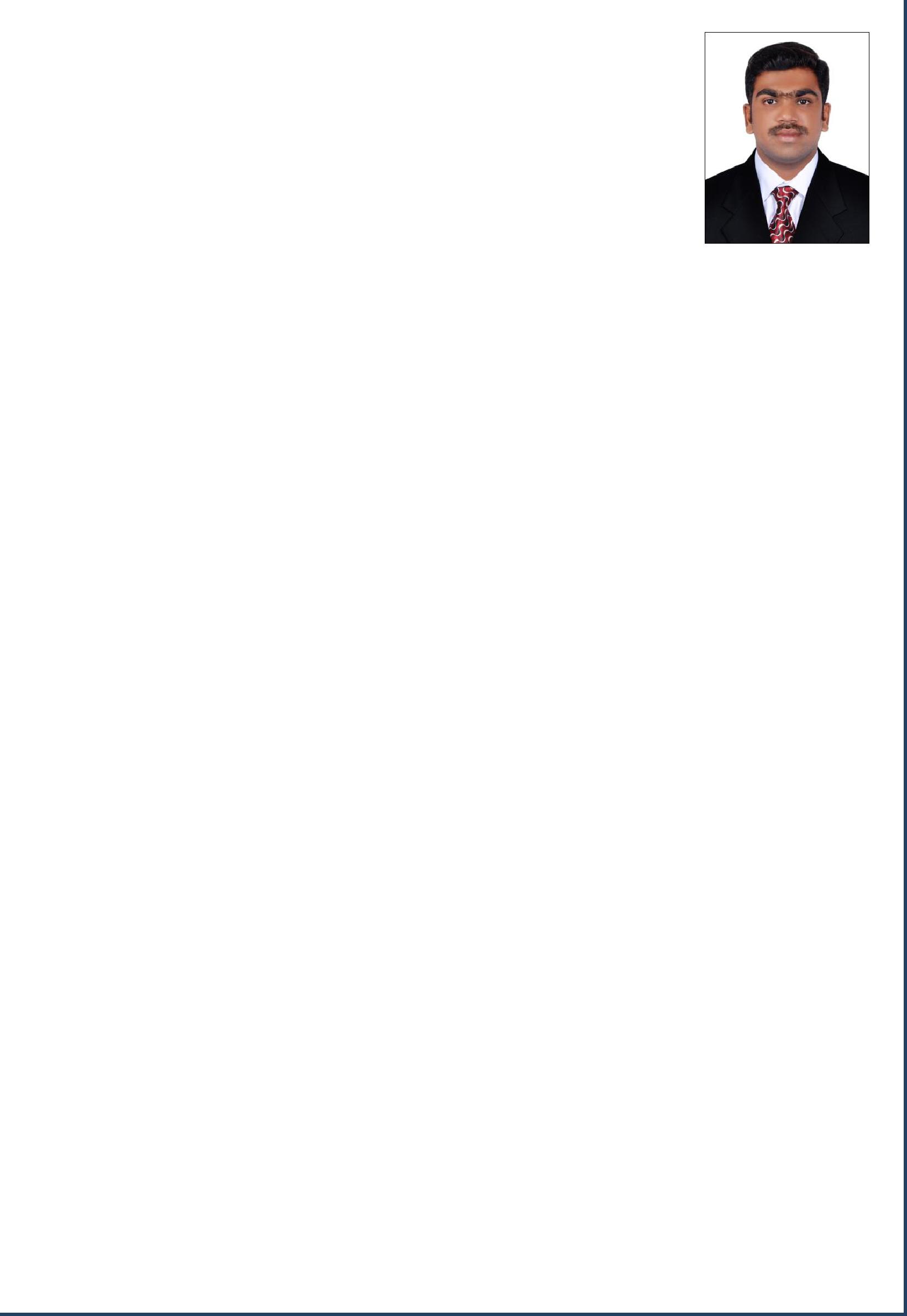 CAREER OBJECTIVE:Seeking a challenging career which gives me the opportunities to learn, innovate and enhance my skills and strengths in conjunction with company goals and objectives.Civil engineering	Personal	Dynamic	Smart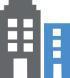 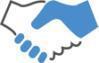 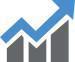 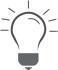 CAREER HISTORY:Worked as a Site Engineer in Sri Selvi Construction, Chennai from 5th May 2016 to February-2017Project: Construction of Hyundai Spare Parts Centre.To coordinate in planning, designing and overseeing construction and maintenance of building structures and facilities.To inspect project sites to monitor progress and ensure conformance to design specifications and safety standards.To coordinate and Test soils and materials to determine the adequacy and strength of foundations, concrete and steel.To coordinate is estimating quantities, cost of materials, equipment and labor to determine project feasibility.To compute load and grade requirements, water flow rates and material stress factors to determine design specifications.To input, monitor & adjust budget costs on the company’s PMD system.Proficient in the use of the PIMS system to manage and ensure high quality report formatting, copying and timely distribution to other members of the management.To coordinate with other project staff in archiving of project files, reports and, materials for the project.Page 1 of 3Worked as a part time Site Engineer in Q Construction, Madurai from January – April 2016Site 1: Construction of Women’s Hospital at Gomathipuram, Madurai, Tamil Nadu-IndiaSite 2: Construction of Residential building G+2 at Gomathipuram, MaduraiDiary management and completion of expense claims.Input/monitor/adjust budgets on the Company's PMD system (Financial project management system).Process project invoices for payment - Maintain accurate records to include paper and electronic copies which are readily available to other members of the team for such purposes as QES (Quality, Environmental & Safety).To become proficient in the use of the PIMS system (Project Information Management System) Manage and ensure high quality report formatting, copying and timely distribution.Coordinate (in conjunction with project staff) archiving of project files, reports and materials for the project.Procurement of all kind of material (Civil, Mechanical, & Electrical).Material Management, Planning for daily consumables material for next one month, billing status, making the comparative statement.Ensure the quality & quantity of material purchase at site.Creating different reports as required by Management.Negotiating with the vendors for Rate, Delivery and Payment Terms.Budgeting, Monthly Budget is prepared as per the requirement of Project (At Site).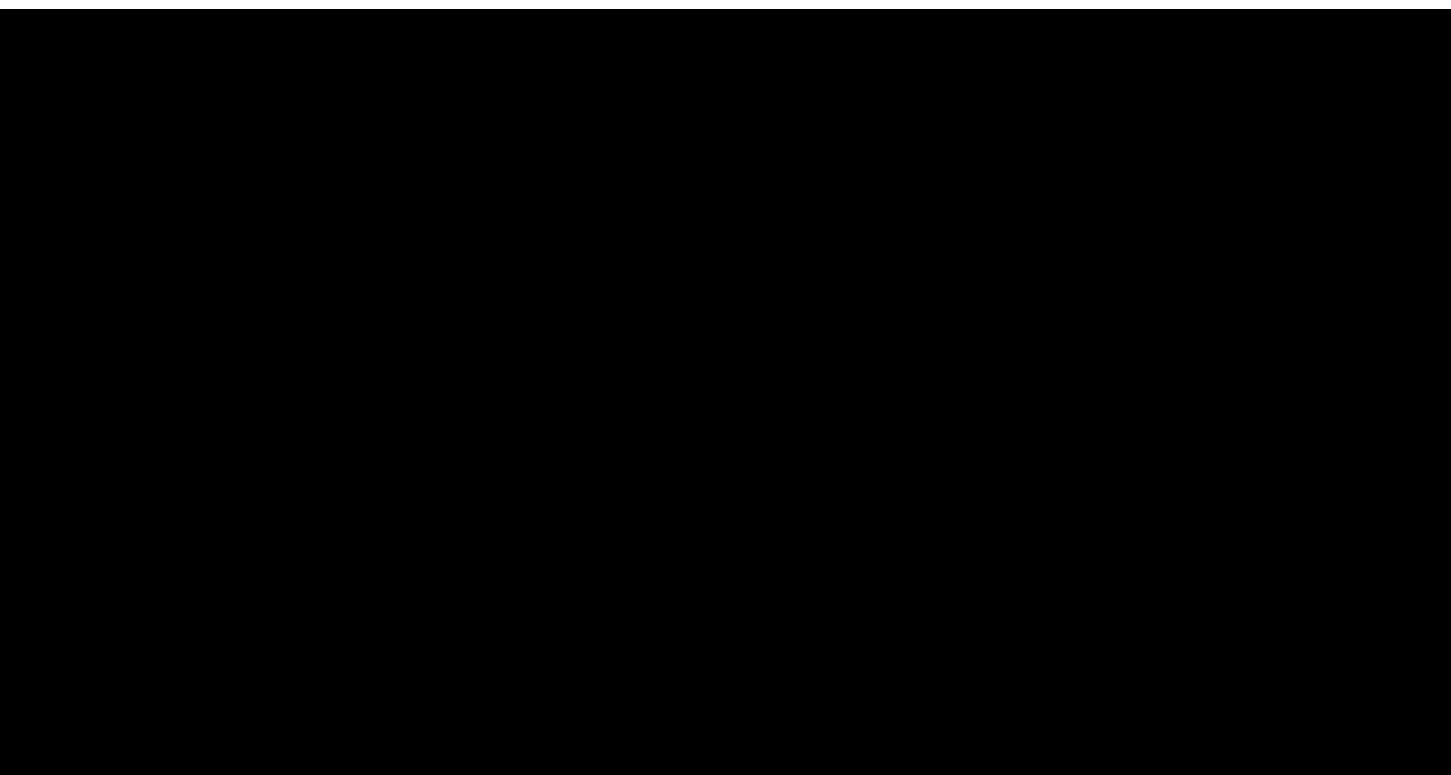 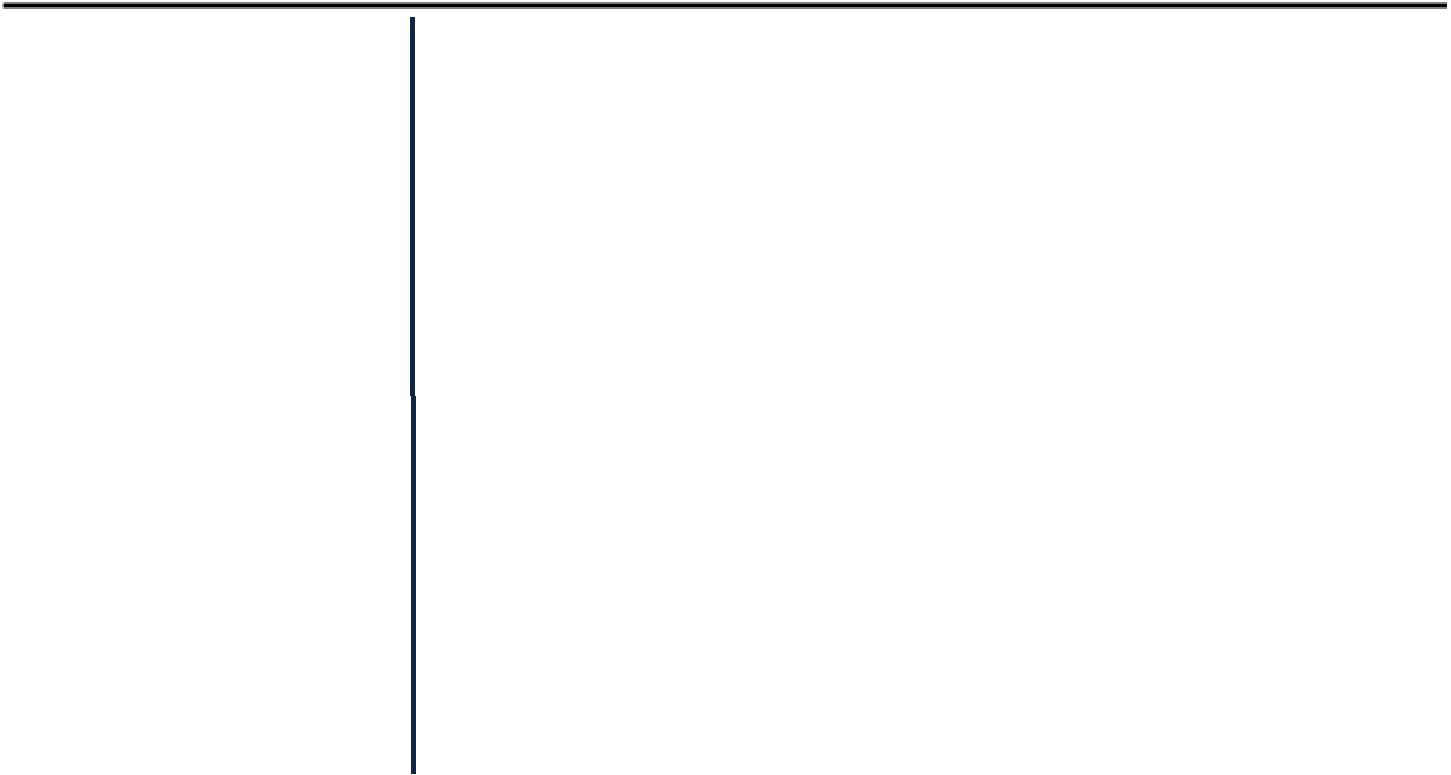 TECHNICAL SKILLS:Auto cad 2016Revit ArchitectureMS-Office, Windows 7,8 & XPInternet ability.AREAS OF INTEREST:Civil Works & Site SupervisionCost ManagementProject Planning & Execution ConstructionINTERPERSONAL SKILLS:Willingness to learn Emerging Technologies in Civil and ConstructionAbility to deal with people DiplomaticallyGot good experience in Multi-TaskingGood Communication SkillsAbility to handle stressExpert in handling MS Excel and MS WordLeadership Quality and Ability to take any responsibility given to meGood in Decision-making, act spontaneously according to the situationPage 2 of 3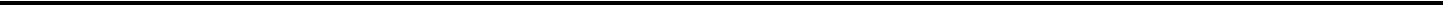 PROJECTS AND CERTIFICATIONS:Have done professional Certification in Auto cad 2016Main project: Cellular light weight concrete using fly ashParticipated in international conference presented a PowerPoint Titled as: A study onPartial replacement of cement with ink sludge in concrete.Completed SAP PS Module in 2016ACADEMIC PROFILE:Completed Bachelor’s Degree in Civil Engineering in “The Vickram college of Engineering, 2012-2016 Affiliated to Anna University, Chennai”, Tamil Nadu-IndiaCompleted Higher Secondary in Vidyaa Vikas Matriculation Higher Secondary School, Tamil Nadu-IndiaCompleted S.S.L.C in Velammal Matriculation Higher Secondary School-Tamil Nadu-IndiaPERSONAL DETAILS:Page 3 of 3GeotechnicalTeam workingTechnical competenceTechnical competenceTechnical competenceData managementArchitectural DesignOpen to ideasInspirationalInspirationalInspirationalAnalytical MethodsSustainable ConstructionForward thinkingHard workingHard workingHard workingOpen to feedbackDesign planningCommittedAmbitiousAmbitiousAmbitiousDetail orientatedLand developmentFocusedMotivatedMotivatedMotivatedInnovativeCritical infrastructureDeterminedHigh energy levelsHigh energy levelsHigh energy levelsImaginativeFather Name: Noor MohamedNationality & Religion: Indian & IslamLanguages Known: English and TamilHobbies: Long drive, Reading Magazines and Other sports